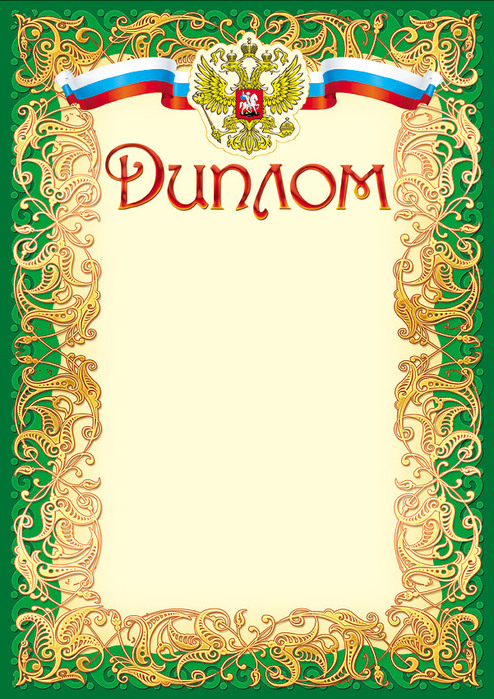 НаграждаетсяЮрченко Галина Викторовнапреподаватель ГБПОУ «Ростовского-на-Дону колледжа радиоэлектроники, информационных и промышленных технологий», занявшая II местов общероссийском заочном    конкурсе преподавателей химии, биологии и естествознания среди учебных заведений СПО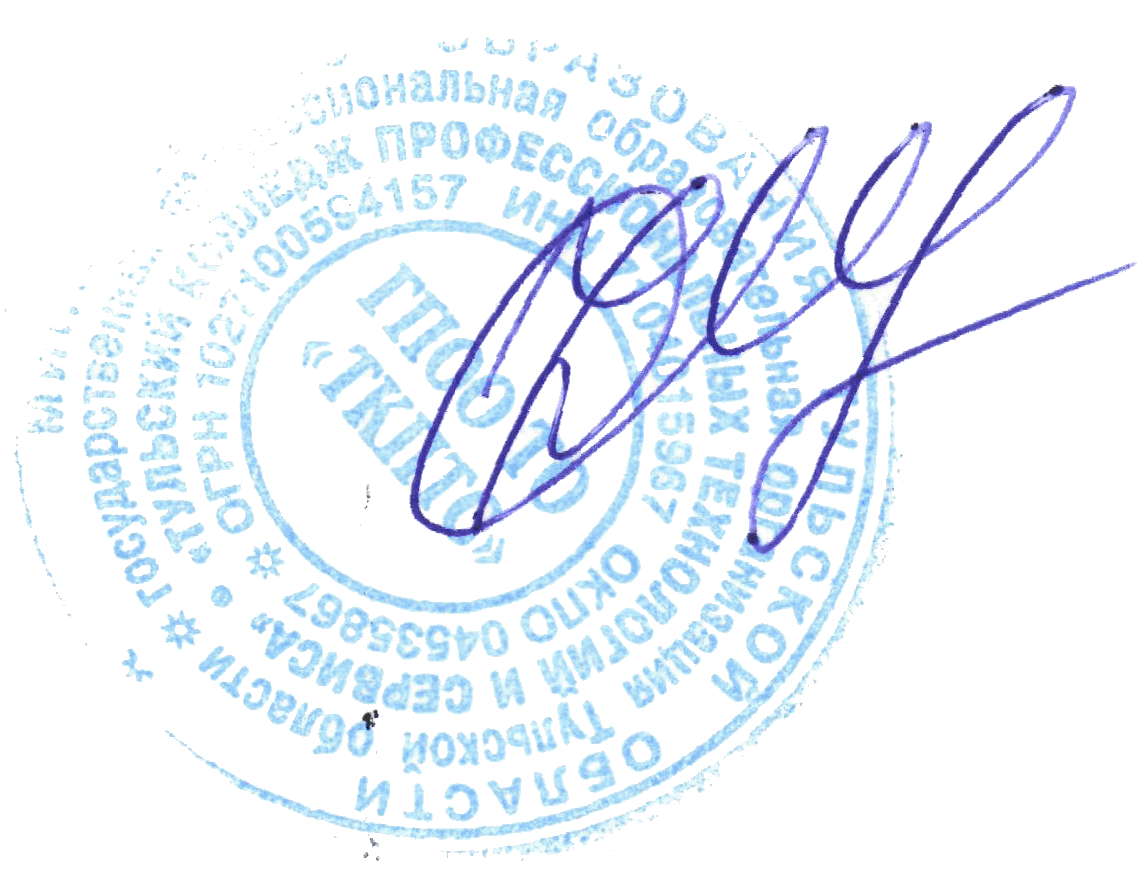                            Директор ГПОУ ТО                            «ТКПТС»                                 С.С. Курдюмов